Szanowni Państwo,Bardzo prosimy o wypełnienie ankiety – jest ona skierowana do osób z niepełnosprawnościami i dotyczy zadowolenia z usług świadczonych przez Jednostki Samorządu Terytorialnego.Zebrane wyniki posłużą nam do polepszania świadczonych usług.Ankieta jest anonimowa i wypełnienie jej zajmie ok. 20 minut. Dziękujemy za poświęcony czas.InformacjeJak oceniasz swoją wiedzę na temat praw dotyczących osób z niepełnosprawnością? [wybierz 1 odpowiedź]Bardzo dobrzeRaczej dobrzeAni dobrze ani źleRaczej źleBardzo źleDo których instytucji według Ciebie można zgłosić się z prośbą o wsparcie lub pomoc dla osób z niepełnosprawnością? [możesz wybrać więcej niż 1 odpowiedź]Ośrodek pomocy społecznejPełnomocnik ds. OZNUrząd Miasta Urząd WojewódzkiZUS (Zakład Ubezpieczeń Społecznych)Poradnia psychologiczno-pedagogiczna Organizacje pozarządoweNie wiem, gdzie mogę się zgłosićW jaki sposób, chciałbyś/chciałabyś dostawać informacje o możliwościach wsparcia? [możesz wybrać więcej niż 1 odpowiedź]TelefonicznieSmsemMailowo OsobiścieListownieW ramach zajęć, w których uczestniczę (rehabilitacja, warsztaty)Media (reklamy, plakaty)Związek wyznaniowyInne sposoby (wpisz jakie): W jakim stopniu czujesz się swobodnie i bezpiecznie w poniższych sytuacjach społecznych? Do oceny proszę użyj skali szkolnej, gdzie 1 to najniższa możliwa ocena, a 6 - najwyższa.Zakupy w sklepie – wpisz ocenę: Załatwianie spraw w Ośrodku Pomocy Społecznej – wpisz ocenę:Wsparcie ze strony pracownika Ośrodku Pomocy Społecznej – wpisz ocenę:Kontakt z sąsiadami – wpisz ocenę:Opieką Medyczną (lekarze, pielęgniarki) – wpisz ocenę:Rehabilitanci – wpisz ocenę:Znajomi – wpisz ocenę:Rodzinna – wpisz ocenę:Jak według Ciebie jesteś odbierany/ odbierana w następujących sytuacjach społecznych? Do oceny proszę użyj skali szkolnej, gdzie 1 to najniższa możliwa ocena, a 6 - najwyższa.Wśród rodziny – wpisz ocenę:W towarzystwie znajomych – wpisz ocenę:Miejscu pracy/szkole – wpisz ocenę:Miejsca oficjalne np. kościół, urząd – wpisz ocenę:Miejsca publiczne np. parki, place zabaw, sklepy – wpisz ocenę:Skąd bierzesz informacje na temat przysługującego wsparcia? [możesz wybrać więcej niż 1 odpowiedź]  Internet Od osób w podobnej sytuacjiOd lekarzyOd wspólnoty religijnej Z broszur informacyjnychOd przedstawiciela Ośrodka Pomocy SpołecznejZ ZUS	Z plakatówReklam w radiu i telewizjiInna odpowiedź (wpisz jaka):W jakim stopniu trafiające do Ciebie informacje dotyczące wsparcia są wyczerpujące i w pełni zrozumiałe. Proszę użyj skali od 1 do 5, gdzie najniższa wartość oznacza całkowicie niezrozumiałe, a najwyższa – całkowicie zrozumiałe.Wpisz ocenę: Czy dostałeś/ dostałaś informacje od gminy o następujących  programach wsparcia dla osób z niepełnosprawnością i ich opiekunów? (zaznacz proszę „tak” lub „nie”)Usługi opiekuńcze: 		Tak	NieSpecjalistyczne usługi opiekuńcze: 	Tak	NieAsystent osoby z niepełnosprawnością: 	Tak	NieAsystent rodzinny:	Tak	NieEdukacjaCzy uczęszczasz do placówki edukacyjnej?TakNie Z jakiej formy edukacji korzystałeś/ korzystałaś? [możesz wybrać więcej niż 1 odpowiedź]Szkoła podstawowaGimnazjumLiceumTechnikumSzkoła ZawodowaUczelnia WyższaPrzedszkole Zindywidualizowany tok nauczania Edukacja domowaOśrodek Rewalidacyjno-WychowawczyOśrodek Rehabilitacyjno-Edukacyjno-WychowawczySpecjalny Ośrodek Szkolno-WychowawczyCzy w trakcie trwania nauki lub po jej zakończeniu ktoś zapytał Cię o potrzeby związane z dalszą edukacją?TakNie Czy w trakcie nauki lub po jej zakończeniu ktoś poinformował Cię o innych  formach wsparcia po zakończeniu edukacji (Warsztaty Terapii Zajęciowej. Środowiskowy Dom Samopomocy)?TakNieOpieka medycznaCzy korzystałeś/ korzystałaś z usług oferowanych przez poniższe instytucje związanych z pomocą, opieka medyczną i aktywizacją?Ośrodek Wczesnej Interwencji i Wspomagania Rozwoju: 	Tak	NieWiodący Ośrodek Koordynacyjo-Rebilitacyjno-Opiekuńczy: 	Tak	Nie W ramach systemu edukacyjnego: 	Tak	Nieinnych form zorganizowanych (np. Środowiskowy Dom Samopomocy, Warsztaty Terapii Zajęciowej , Zakład Aktywności Zawodowej) : 	Tak	NieOśrodków prywatnych: 	Tak	NieZ jakiego typu usług korzystałeś/ korzystałaś w ramach wybranych instytucji? [możesz wybrać więcej niż 1 odpowiedź]Diagnoza kondycji fizycznej i psychicznej dzieckaIndywidualna terapiaRóżne formy stymulowania rozwojuPsychologiczne wsparcie dla rodzicówWskazywanie właściwych form pomocy, rehabilitacji, wsparciaUdzielanie informacji o specjalistach w danym powiecie, gminiePrzygotowanie do życia w społeczeństwie (trening niezależnego życia) osób z zaburzeniami psychicznymi i z niepełnosprawnością intelektualnąAktywizacja społecznaCzy usługi medyczne i rehabilitacyjne, z których korzystasz są dostępne w obrębie: [możesz wybrać więcej niż 1 odpowiedź]Twojego miejsca zamieszkania (miejscowości)Gminy PowiatuWojewództwaWojewództw sąsiadujących z twoim województwem W innych województwach oddalonych od mojego miejsca zamieszkaniaNiezależne życieJak wyobrażasz sobie swoją przyszłość? [wybierz 1 odpowiedź]Opieka osobistaDom Pomocy SpołecznejKameralne mieszkalnictwo ze wsparciem w lokalnej społeczności, blisko członków rodzinyPełna niezależnośćMieszkanie i wsparcie z innym członkiem rodziny (np. rodzeństwo)Inna odpowiedź (wpisz jaka): Jak oceniasz poniższe formy wsparcia dla osób z niepełnosprawnością? Do oceny proszę użyj skali szkolnej, gdzie 1 jest oceną najniższą, a 6 oceną najwyższą.Osobiste wsparcie przez członka rodziny – wpisz ocenę: Możliwość zamieszkania w Domu Pomocy Społecznej – wpisz ocenę: Możliwość zamieszkania w mieszkaniu chronionym – wpisz ocenę: Z jakich form wsparcia chcesz  skorzystać?Asystent osobisty dla osób z niepełnosprawnością: 	Tak	Nie Specjalistyczne usługi opiekuńcze: 	Tak	NieMieszkalnictwo ze wsparciem w środowisku: 	Tak	NieUsługa transportowa: 	Tak	NieDzienny dom samopomocy: 	Tak	NieDom sąsiedzki: 	Tak	NieMobilnośćCzy korzystasz z gminnego transportu dedykowanego dla osób z niepełnosprawnością (np. busów)?Tak M1a. Skąd dowiedziałeś/ dowiedziałaś o możliwości korzystania z tego typu transportu? [możesz wybrać więcej niż 1 odpowiedź]Urząd MiastaDom Pomocy Społecznej Organizacje pozarządowe Znajomi Proboszcz ksiądz Asystent środowiskowy Szkoła/ placówka, do której dojeżdżam Sprzedawca w sklepie Ktoś z mojego otoczenia (rodzic/ rodzeństwo/partner/partnerka)Gazeta lokalna RadioNie Proszę zaznacz, z jakiego środku transportu korzystasz najczęściej: [wybierz 1 odpowiedź]Auto prywatneKomunikacja miejskaTransport dedykowany dla osób z niepełnosprawnością PieszoRowerem Inne (wpisz jakie):Proszę zaznacz, jak często odwiedzasz następujące miejsca (wstaw „x” w odpowiednich polach):Czas wolnyZ jakich form aktywności korzystasz? Przy każdej formie aktywności zaznacz proszę, wstawiając „x”,  jedną z możliwości – „korzystam” lub „mam możliwość skorzystać, ale tego nie robię” lub „nie mogę skorzystać”Dlaczego nie korzystasz z wyżej wskazanych aktywności? [możesz wybrać więcej niż 1 odpowiedź]Są za drogie 	Nie mogę dotrzeć do miejsc, gdzie się odbywają 	Dane aktywności mnie nie interesująNie są przystosowane do moich potrzeb.Uczestnictwo w nich to za duży wysiłek 	Inne przyczyny (wpisz jakie): Czy brałeś/ brałaś udział w poprzednich wyborach prezydenckich?TakNie CW3b. Z jakich powodów nie wziąłeś/ nie wzięłaś udziału w wyborach? [wybierz 1 odpowiedź]Nie interesuję się politykąZ powodu barierCW3bb. Jakie bariery uniemożliwiły Ci wzięcie udziału w wyborach? [możesz wybrać więcej niż 1 odpowiedź]Brak informacjiBrak możliwości dojazduBrak dostępności budynkuInne bariery (wpisz jakie):PracaCzy podejmujesz pracę zawodową?TakNieDlaczego? [możesz wybrać więcej niż 1 odpowiedź]W związku z moją niepełnosprawnościąProblemy zdrowotneNie mam kwalifikacjiNie wiem, gdzie mogę pracowaćInne powody (wpisz jakie):Czy korzystasz z jakieś formy aktywizacji zawodowej?TakZ jakich miejsc aktywizacji zawodowej korzystałeś/ korzystałaś? [możesz wybrać więcej niż 1 odpowiedź]Urząd pracyStowarzyszenia/ fundacjeStaże pracyNieCzy pobierasz świadczenia socjalne?TakNieJakie warunki powinny być spełnione, żebyś mógł/mogła podjąć pracę? [możesz wybrać więcej niż 1 odpowiedź]Zniesienie kryterium dochodowego przy dostępie do usług społecznych i turnusów rehabilitacyjnychPrzynajmniej częściowe zachowanie świadczeniaElastyczny czas pracy, możliwość pracy zdalnej, przychylność pracodawcyUmożliwienie podnoszenia kwalifikacji zawodowychPrzystosowanie miejsc pracy do potrzeb osób z niepełnosprawnościąNie interesuje mnie podjęcie pracyInne warunki (wpisz jakie) :Czy korzystałeś/ korzystałaś z doradztwa zawodowego?Tak Gdzie korzystałeś/ korzystałaś z usług doradztwa zawodowego? [możesz wybrać więcej niż 1 odpowiedź]Powiatowy Urząd PracyPlacówki edukacyjneStowarzyszenia/fundacjeInne:Nie Czy zamierzasz w przyszłości skorzystać z usług doradcy zawodowego?TakNie MetryczkaPłeć:Rok urodzenia:Wykształcenie:PodstawoweŚrednieZawodoweWyższeWielkość miejscowości zamieszkaniaWieśMiejscowość pon. 20 tys. mieszkańcówMiejscowość 20-50 tys. mieszkańcówMiejscowość 50-100 tys. mieszkańcówMiejscowość 100-200 tys. mieszkańcówMiejscowość pow. 200 tys. mieszkańcówMiesięczny dochód na jednego członka rodzinypon. 500 zł501-1000zł1001-1500zł1501-2000złpow. 2000złRodzaj i stopień niepełnosprawności: Działanie jest współfinansowane są ze środków Funduszu Spójności w ramach Programu Operacyjnego Pomoc Techniczna 2014-2020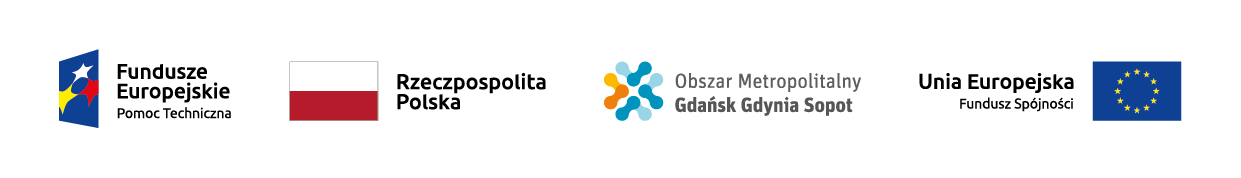 Miejsce CodziennieCo najmniej raz w tygodniuCo najmniej raz w miesiącuRaz w rokuRzadziej niż raz w rokuSklep osiedlowySklep wielkopowierzchniowyBibliotekęPracęSzkołęKinoTeatrUrządBasenRestauracjaInne miastoAktywności KorzystamMam możliwość skorzystaniaNie mogę skorzystaćKoncertyWarsztaty artystyczne Zajęcia sportowe Festyny Imprezy miejskieWyjazdy turystycznePlaża BasenKinoTeatrGry komputerowe Gry planszowe Spotkanie ze znajomymiWyjścia do restauracji, barów Zwiedzanie muzeum